Atividades de revisão de FÍSICA – Prof. Marcão – TerceirãoSemana 3Físicas 1, 2 e 3Sugestão: dividir em dois dias, um para Física 1 e outro para Física 2 e 3, como é o horário de aulas normais.A) Revisar na apostila seguintes conteúdos:	Fisica 1: Queda Livre	Fisica 2:  Potência e Energia elétricas	Física 3: Espelhos EsféricosB) Resolver os seguintes exercícios:	QUEDA LIVRE01) Um garoto, na sacada de seu apartamento, a 20 metros de altura, deixa cair um biscoito, quando tem então a ideia de medir o tempo de queda desse biscoito. Desprezando a resistência do ar e adotando g = 10m/s², determine o tempo gasto pelo corpo para chegar ao térreo.02) Abandonando um corpo do alto de uma montanha de altura H, este corpo levará 9 segundos para atingir o solo. Considerando g = 10 m/s², calcule a altura da montanha.03) (UFPE) Um pequeno objeto é largado do 15° andar de um edifício e cai, com atrito do ar desprezível, sendo visto 1s após o lançamento passando em frente à janela do 14° andar. Em frente à janela de qual andar ele passará 2 s após o lançamento? Admita g = 10m/s². 	POTÊNCIA E ENERGIA ELÉTRICAS04) (IFSP) Ao entrar em uma loja de materiais de construção, um eletricista vê o seguinte anúncio:ECONOMIZE: Lâmpadas fluorescentes de 15 W têm a mesma luminosidade (iluminação) que lâmpadas incandescentes de 60 W de potência.De acordo com o anúncio, com o intuito de economizar energia elétrica, o eletricista troca uma lâmpada incandescente por uma fluorescente e conclui que, em 1 hora, a economia de energia elétrica, em kWh, será dea) 0,015.b) 0,025.c) 0,030.d) 0,040.e) 0,045.05) Determine a energia consumida mensalmente por um chuveiro elétrico de potência 4000W em uma residência onde vivem quatro pessoas que tomam, diariamente, 2 banhos de 12 min. Dê sua resposta em Kwh.a) 192b) 158c) 200d) 300e) 9006) Sobre um resistor de 100 Ω passa uma corrente de 3 A. Se a energia consumida por este resistor foi de 2Kwh, determine aproximadamente quanto tempo ele permaneceu ligado à rede.a) 15hb) 1,5hc) 2hd) 3 he) 6h	ESPELHOS ESFÉRICOS07-(UFABC-SP)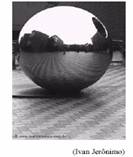 A escultura mostrada na figura encontra-se exibida no pátio do Museu Metropolitano de Arte de Tóquio. Trata-se de uma esfera metálica com um grande poder reflexivo, e nela vê-se a imagem de uma construção.(Ivan Jerônimo)Com relação a essa imagem, pode-se afirmar que é(A) real e se forma na superfície da esfera.         (B) real e se forma atrás da superfície espelhada da esfera.(C) virtual e se forma na superfície da esfera.     (D) virtual e se forma atrás da superfície espelhada da esfera.(E) virtual e se forma na frente da superfície espelhada da esfera.08- (UFPR-PR) Mãe e filha visitam a “Casa dos Espelhos” de um parque de diversões. Ambas se aproximam de um grande espelho esférico côncavo. O espelho está fixo no piso de tal forma que o ponto focal F e o centro de curvatura C do espelho ficam rigorosamente no nível do chão. A criança pára em pé entre o ponto focal do espelho e o vértice do mesmo. A mãe pergunta à filha como ela está se vendo e ela responde:a) “Estou me vendo maior e em pé.”         b) “Não estou vendo imagem alguma.”      c) “Estou me vendo menor e de cabeça para baixo.”            d) “Estou me vendo do mesmo tamanho.”            e) “Estou me vendo em pé e menor.”09-(UNIFESP-SP) Considere as situações seguintes.I. Você vê a imagem ampliada do seu rosto, conjugada por um espelho esférico.II. Um motorista vê a imagem reduzida de um carro atrás do seu, conjugada pelo espelho retrovisor direito.III. Uma aluna projeta, por meio de uma lente, a imagem do lustre do teto da sala de aula sobre o tampo da sua carteira.A respeito dessas imagens, em relação aos dispositivos ópticos referidos, pode-se afirmar quea) as três são virtuais.             b) I e II são virtuais; III é real.              c) I é virtual; II e III são reais.         d) I é real; II e III são virtuais.           e) as três são reais.Respostas:01) 2 segundos02) 405 m03) 11º andar04) E05) A06) C07) D08) A09) B